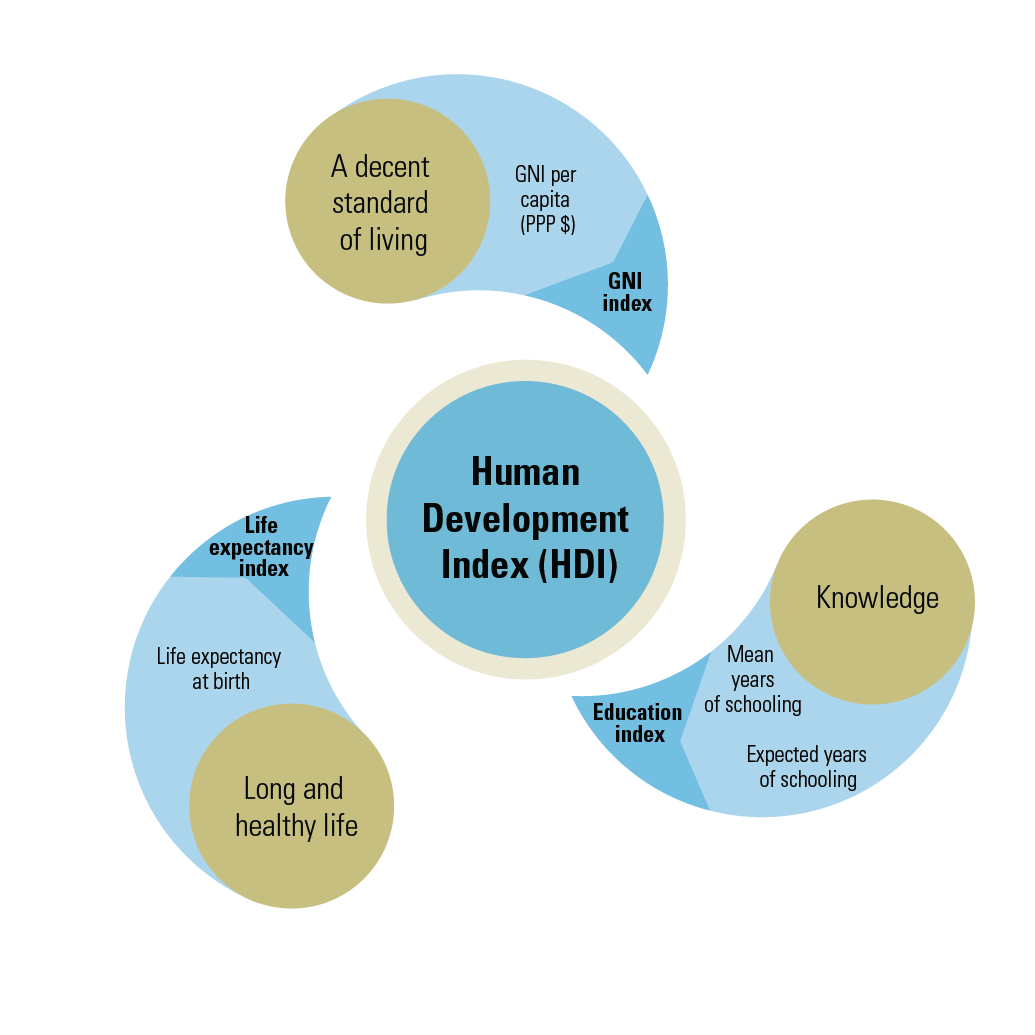 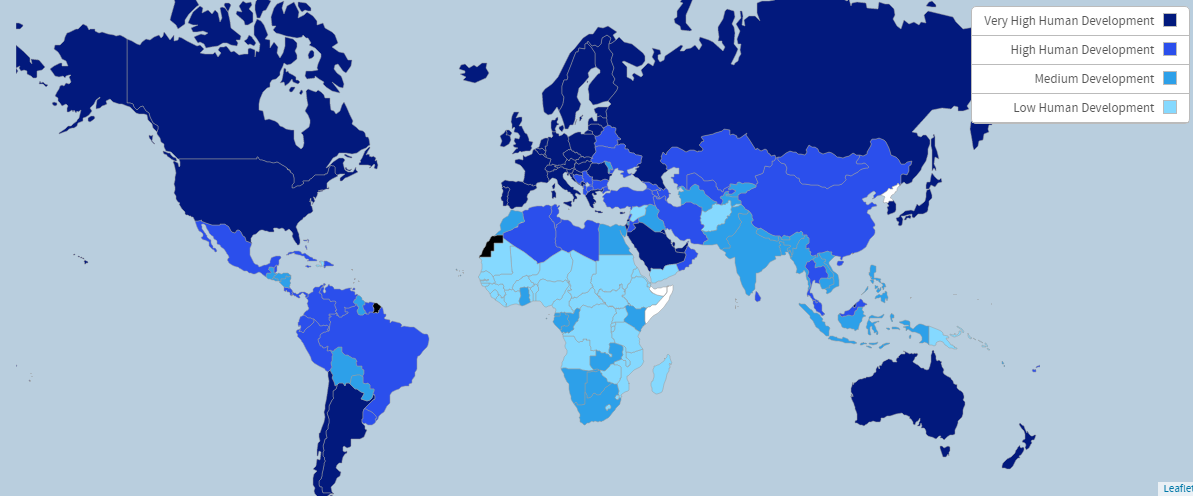 Figure    The list of countries shows only countries with the available HDI values.IB DP Geography – Composite Measurement Index - HDITask 1a – What does human development mean (podcast activity)Task 1b – Define the Human Development Index, how it is measured and when and why it was created.Task 2 - What are the limitations of HDI?Task 3 - Write a piece of commentary that describes the variation and spread of HDI today, including reference to the main IB focus countriesCountryHDI Index 2016Homicide RateInternet Users %